Obec Nižná Olšava  Vaša  značka                           Naša  značka                 Vybavuje                    telefón/fax                Nižná Olšava                                                                                                   Mgr. Drozdová               054/7494146                14.2.2022 Vec : Percento triedenia odpadu Obec Nižná Olšava vyrátala za rok 2021 percento triedenia odpadov následovne:Separovaný odpad celkom: 50,779 tKomunálny odpad celkom: 64,90 tVzorec pre výpočet úrovne vytriedenia komunálnych odpadov: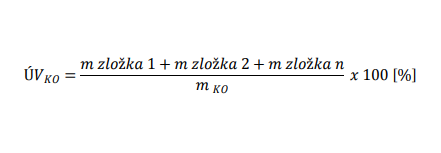 % triedenia= 2,38+9,831+8,554+2,6+9,166+18,087+0,161        x100          =      43,896 %                                      64,90+50,779    S pozdravom                                                                                                                                                                                 Ing. Igor Madzin                                                                                                            starosta obce